SSMAFL SELF DECLARTION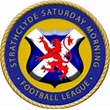 COVID 19 OFFICER SELF DECLARTION I can confirm that ……………… (name) ……………… has completed the online COVID-19 training officer courseOn …………(date)….. and by signing this document I agree to the followingI will assure that I continue to check the guidance and protocols on The Scottish FA return to play hubI can confirm that the club will read and are following all up to date return to match protocolsAs outlined on The Scottish FA return to play hubName…………………………………………………………………………….. Date………………………………………………………………………………..Club………………………………………………………………………………..Signed……………………………………………………………………………..